TALLER DEL GRADO CUARTO.Nota: el taller ya lo tienen ustedes de forma física. La fecha límite de entrega del taller de forma física es el viernes 20 de marzo entre las 7 y las 8 de la mañana. Mientras el taller de forma virtual es hasta el lunes 23 de marzo. 1) ¿Qué conforman los sistemas del cuerpo?a) Los músculos.                b) Los órganos.c) Los huesos.                    d) Los organelos.2) ¿Cuál de los siguientes órganos hace parte del sistema muscular?a) Pulmones.b) Humero. c) Bíceps.d) Tráquea.3) ¿En qué parte del cuerpo encuentro el musculo abdominal?a) En el brazo.b) En las piernas.c) En la cabeza.d) En el tronco.4) ¿Cuál es la principal función del sistema muscular?a) El movimiento.        b) La respiración.c) La digestión.             d) La difusión.5) ¿Cuál de los siguientes órganos NO hace parte del sistema respiratorio?a) La boca.                     b) La nariz.c) Los pulmones.          d) El cráneo.6) El cuádriceps es un musculo ubicado en las piernas, que moviliza la rodilla ¿Cuál es la función?a) Llevar la sangre a todo el cuerpo.b) Se encarga de extender la rodilla.c) dar movilidad al cuerpo y soporte.d) Proteger los órganos y sistemas.7) Sofia y Marta salen a jugar, Marta tiene 18 y Sofia tiene 6 años más que Marta, ¿cuál es la frecuencia máxima de cada una?8) ¿Cuáles son funciones del sistema óseo?a) Dar forma al cuerpo.b) Realizar el intercambio de gases.c) Dar energía a los otros órganos.d) Realizar funciones corporales.9) Es considerado el hueso más largo del cuerpo:a) El radio.b) El humero.c) El fémur.d) El cudito.10) colorea el esqueleto:- el cráneo de color rojo.- el humero de color azul.- el cubito y el radio de color amarillo.- el tórax de color verde.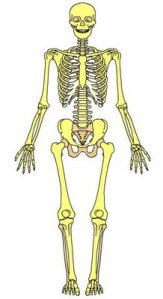 